Краткая инструкция Открыть сайт в сети Интернет по адресу: https://bus.gov.ru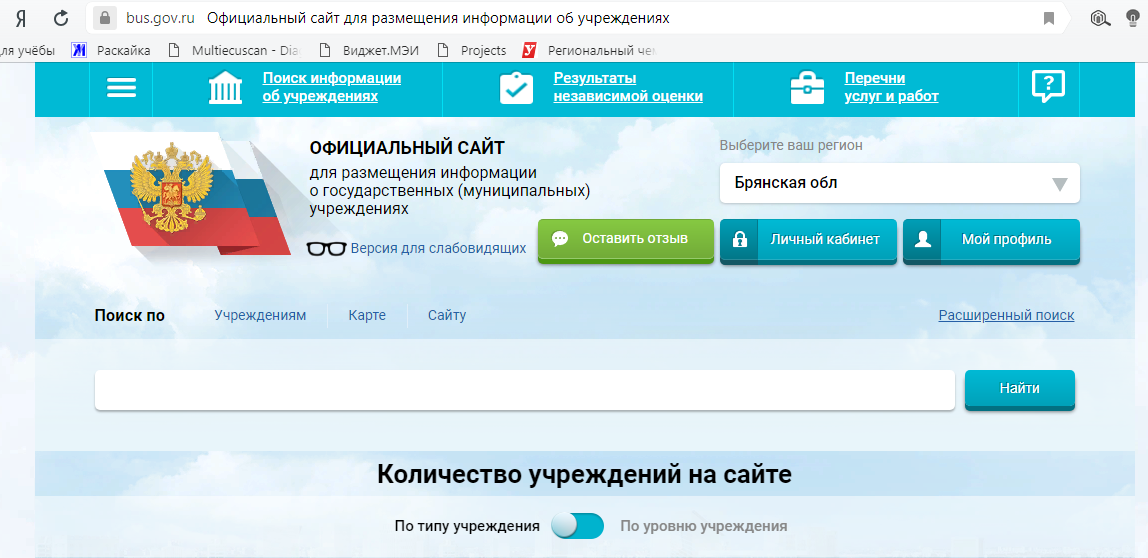 Уточнить ИНН организации и выполнить поиск в строке: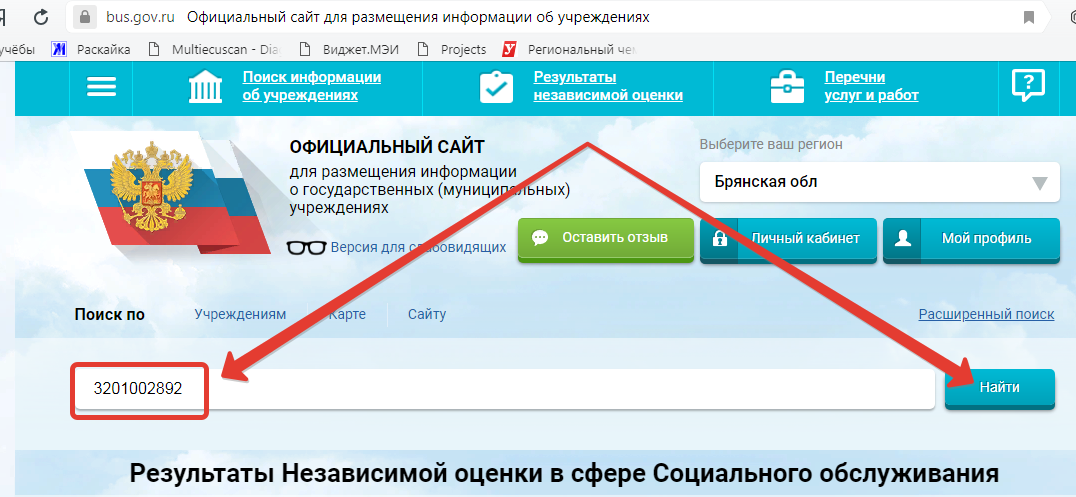 Если ИНН указан  верно, то результат поиска будет виден как на картинке. Далее «кликаем» по названию ОО.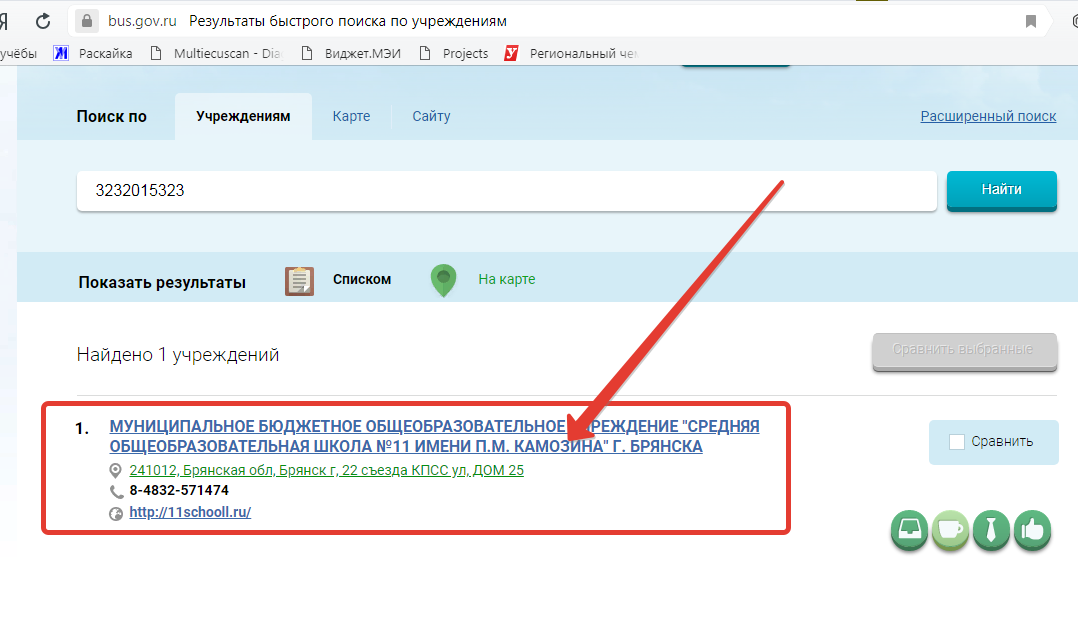 Контролируем правильность заполнения странички сайта (особенно написание номера телефона с 8 или +7, соответствие  адреса сайта ОО и е-майла)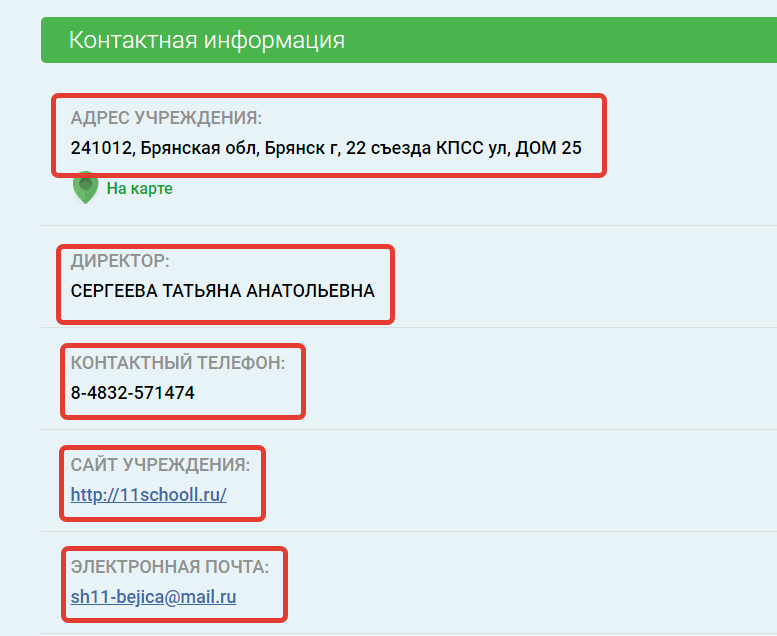 «Кликаем» на кнопку «Полная информация  об учреждении»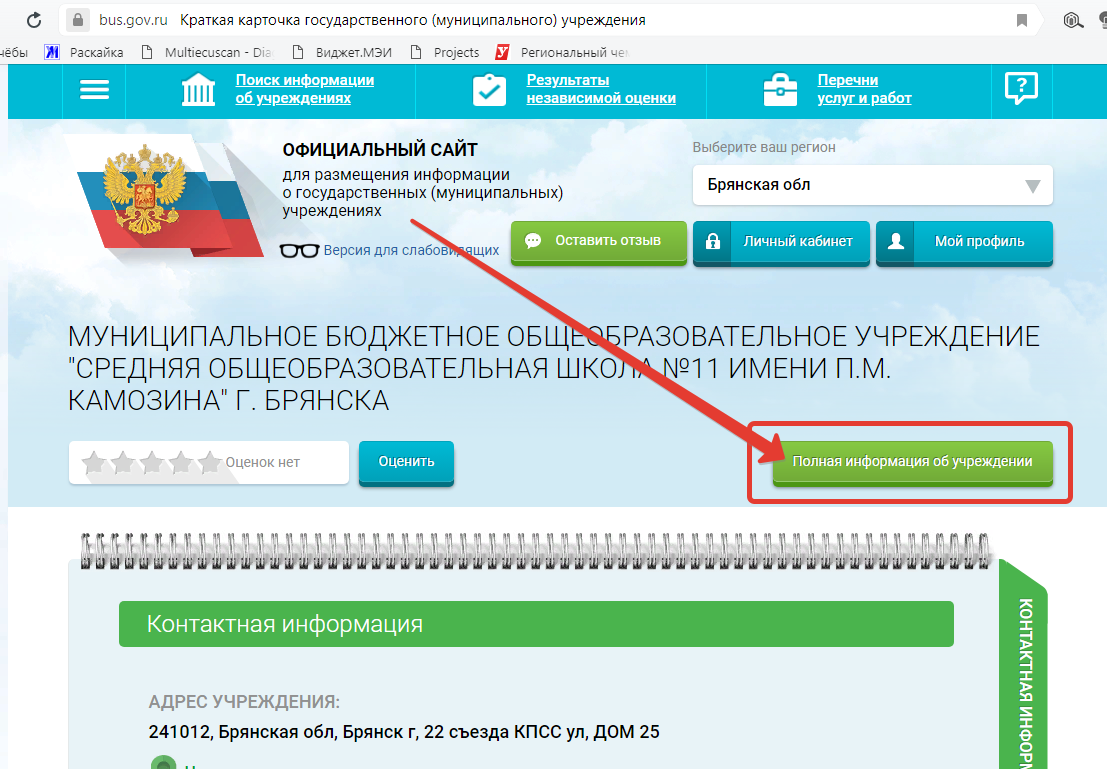 Копируем содержимое адресной строки (пример: https://bus.gov.ru/pub/agency/193719)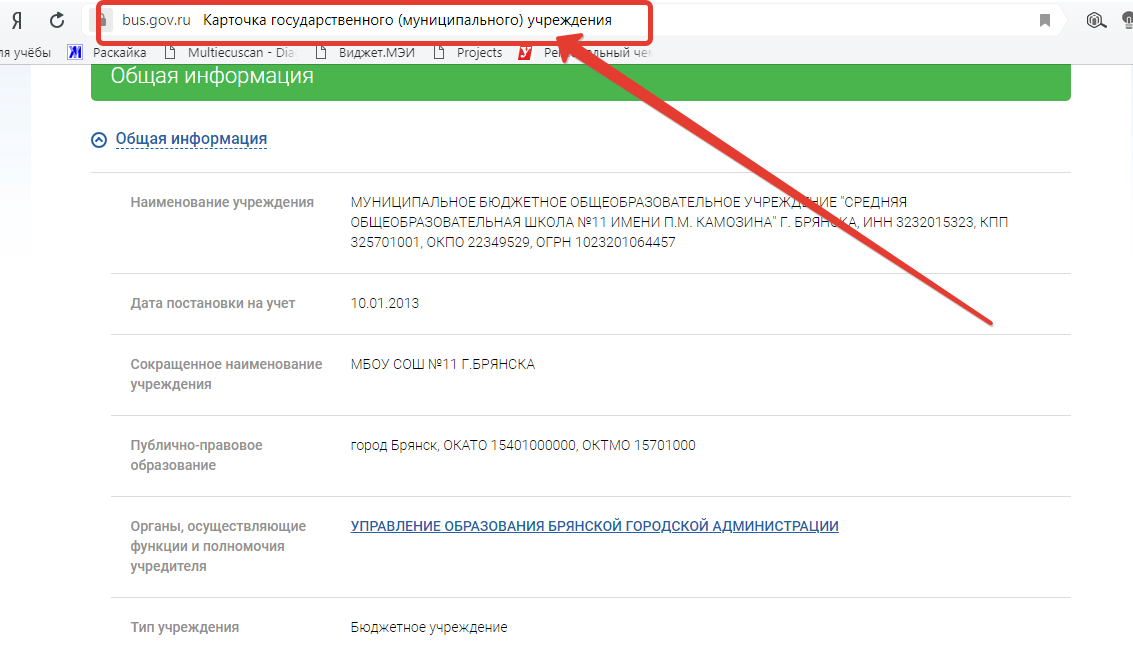 Находим подходящую картанку для баннера  в сети Интернет или создаем свою, например: 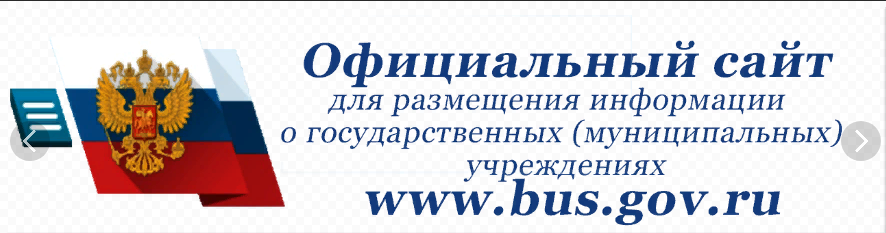 Размещаем баннер на сайте ОО и указываем путь к страничке , например: https://bus.gov.ru/pub/agency/192967  Пример: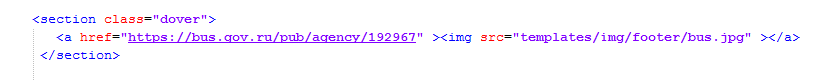 Открываем сайт ОО и проверяем правильность перехода на сайт bus.gov.ru ( должен осуществиться переход на страничку  с информацией  о данном ОО)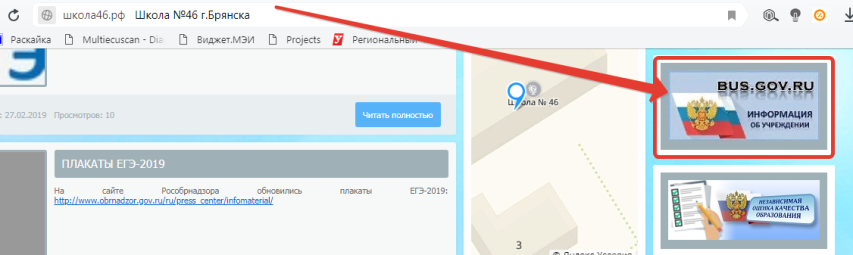 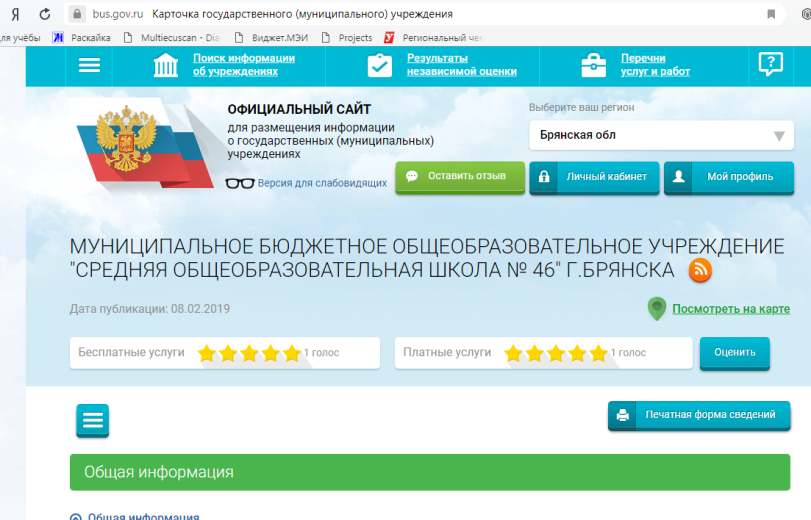  На сайте  bus.gov.ru  необходимо проконтролировать количство отзывов о ОО. Необходимо  проинформировать общественность (родителей, педагогов) о возможности оставить отзыв.В ближайшее время планируется проведение мониторинга для УО БГА, в котором будет запрос о количестве отзывов о ОО. Обращаем внимание, что отставить отзыв с 2019 года можно только имея личный доступ к сайту Государсвенных услуг https://esia.gosuslugi.ru Желательно, чтоб отзывы не были написаны с одного IP !!!!!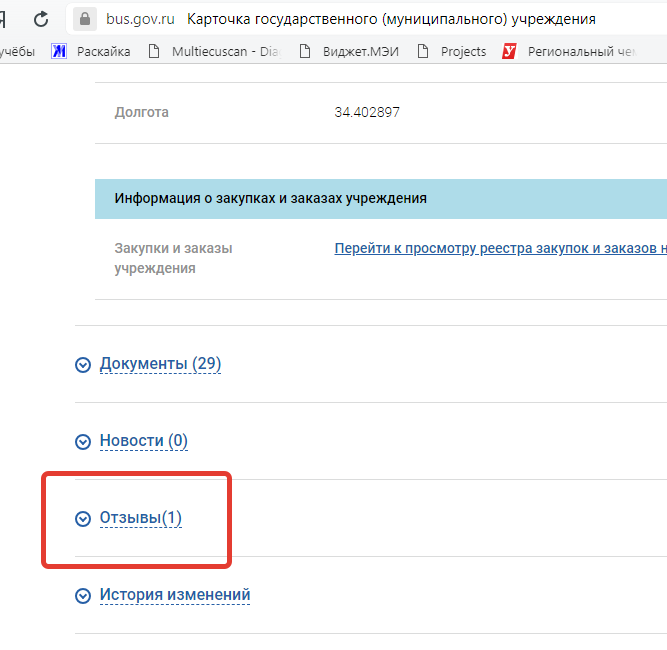 